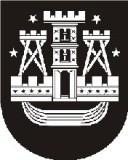 KLAIPĖDOS MIESTO SAVIVALDYBĖS TARYBA SPRENDIMASDĖL . DIDŽIŲJŲ BURLAIVIŲ REGATOS PAKVIETIMO Į KLAIPĖDOS MIESTĄ   2013 m. birželio 27 d. Nr. T2-156 KlaipėdaVadovaudamasi Lietuvos Respublikos vietos savivaldos įstatymo (Žin. 1994, Nr. 55-1049; 2008, Nr. 113-4290; 2009, Nr. 77-3165; 2010, Nr. 86-4525; Nr. 25-1177; Nr. 51-2480; 2011, Nr. 52-2504; 2012, Nr. 136-6958) 16 straipsnio 2 dalies 41 punktu, Klaipėdos miesto savivaldybės taryba nusprendžia:1.	Pritarti pasaulinės didžiųjų burlaivių regatos „The Tall Ships Races 2017“ priėmimo renginio Klaipėdos mieste organizavimui 2017 metais.2.	Pavesti Klaipėdos miesto savivaldybės administracijai iki 2013 m. rugsėjo 13 d. parengti ir pateikti pasaulinei buriavimo mokymo organizacijai „Sail Training International“ visus dokumentus susijusius su dalyvavimu atrankos konkurse dėl pasaulinės didžiųjų burlaivių regatos priėmimo Klaipėdos mieste organizavimo 2017 metais.3.	Skelbti apie šį sprendimą vietos spaudoje ir visą sprendimo tekstą – Klaipėdos miesto savivaldybės interneto tinklalapyje.Savivaldybės meras 